Hayes Township Park VisitorsIt is finally happening!!!Materials are in and construction on the fence protecting the shale wall will begin next week.Beginning as early as Tuesday, August 24th, there will be no access to the lower part of the park during construction.   We anticipate full access to the park will be restored the following week.  Keep an eye on our website for updates.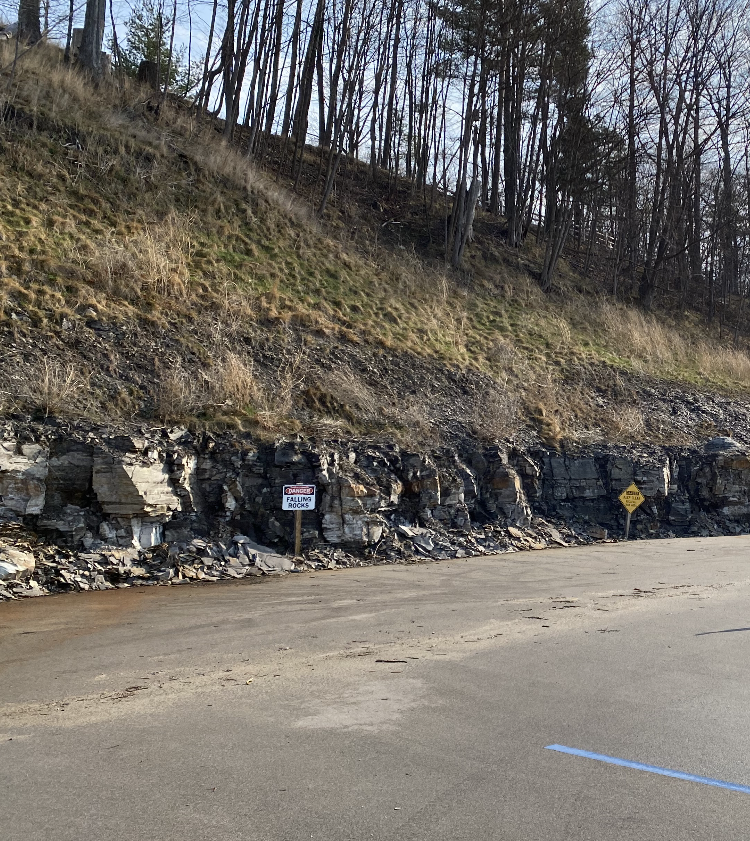 